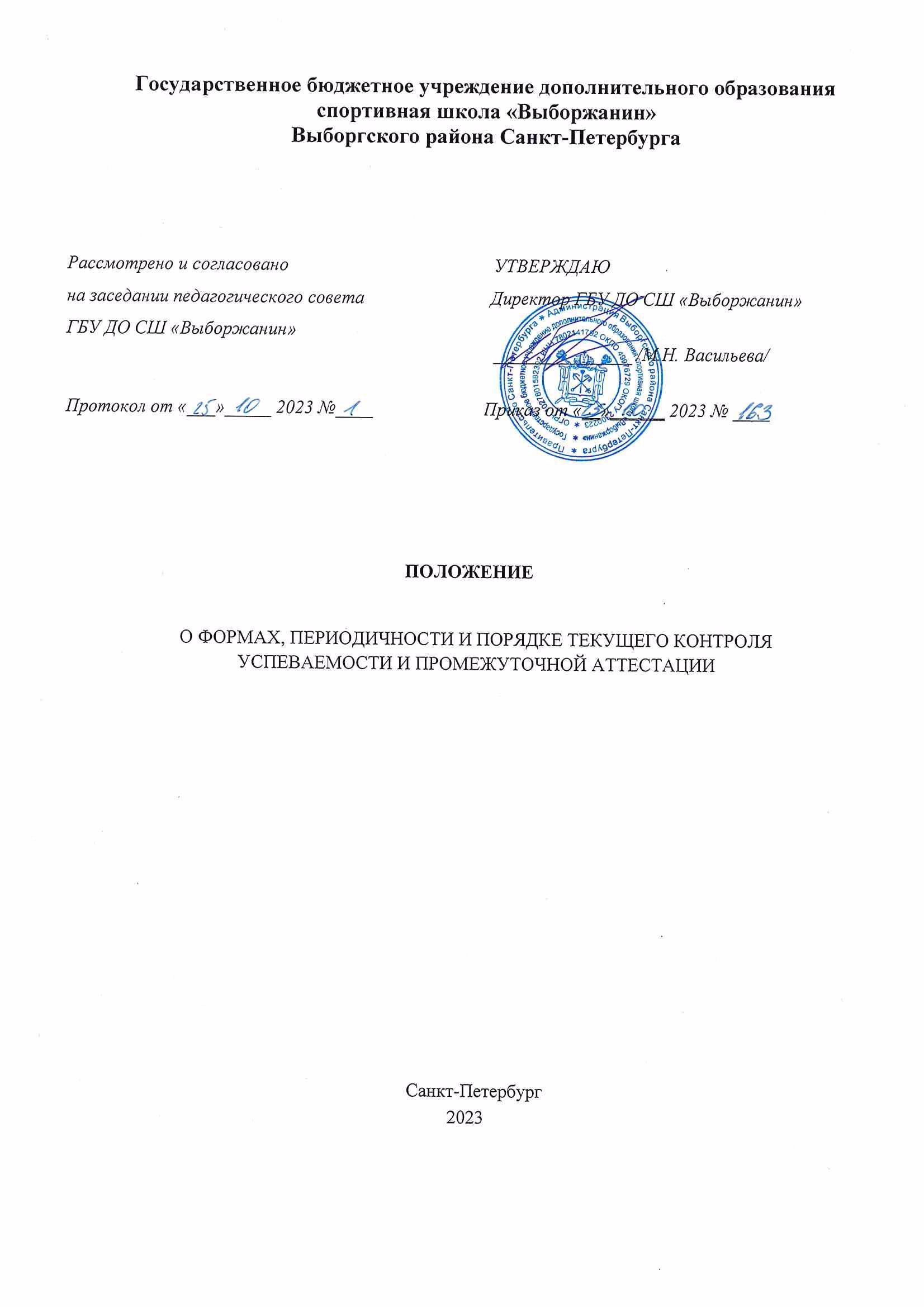 1.​ Общие положения   Настоящее «Положение о формах, периодичности и порядке текущего контроля успеваемости и промежуточной  аттестации обучающихся» (далее — Положение) разработано в соответствии с  Законом РФ   «Об образовании в Российской Федерации» №273-ФЗ от 29.12.2012.г.,  Приказом Министерства спорта Российской Федерации № 634 от 03.08.2022 г. «Об особенностях организации и осуществлении образовательной деятельности по дополнительным образовательным программам спортивной подготовки»  и  Уставом ГБУ ДО СШ «Выборжанин» (далее – Учреждение).     Положение является локальным нормативным актом Учреждения, регулирующим периодичность, устанавливает порядок и формы проведения, систему определения, оформления и анализа результатов текущего контроля и промежуточной аттестации обучающихся в соответствии с требованиями   дополнительных образовательных программ спортивной подготовки к уровню их знаний, умений и навыков.        Аттестация выполняет целый ряд функций:- учебную, так как создает дополнительные условия для обобщения и осмысления обучающимися полученных теоретических и практических компетенций;- воспитательную, так как является стимулом к расширению познавательных интересов и потребностей обучающихся;- развивающую, так как позволяет обучающимся осознать уровень их актуального развития и определить перспективы;- коррекционную, так как помогает тренеру-преподавателю своевременно выявить и устранить объективные и субъективные недостатки образовательной деятельности;- социально-психологическую, так как каждому обучающемуся дает возможность пережить «ситуацию успеха».        Освоение дополнительной образовательной программы спортивной подготовки, в том числе отдельной  её части или всего объема содержания программного материала, курса, дисциплины (модуля) или раздела, сопровождается текущим контролем, промежуточной аттестацией обучающихся.        Текущий контроль за уровнем обученности и подготовленности обучающихся – это систематический контроль достижений, проводимый тренером-преподавателем в ходе осуществления образовательной деятельности в соответствии с дополнительной образовательной программой спортивной подготовки.        Проведение текущего контроля направлено на обеспечение выстраивания образовательной траектории максимально эффективным образом для достижения результатов освоения дополнительной образовательной программы спортивной подготовки (далее – программы).        Промежуточная аттестация обучающихся рассматривается тренерско-преподавательским коллективом, как неотъемлемая часть образовательного процесса, так как позволяет всем его участникам оценить реальную результативность их совместной деятельности.   Промежуточная аттестация – это установление уровня достижения прогнозируемых результатов освоения обучающимися программы. Промежуточная аттестация проводится в сроки, установленные программой.  Промежуточная аттестация – это показатели уровня подготовки по итогам учебно-тренировочного года при сроке реализации программы – более одного года.          Промежуточная аттестация обучающихся строится на принципах:- научности,- учета индивидуальных и возрастных особенностей обучающихся, специфики физкультурно-спортивной деятельности и конкретного периода обучения;- необходимости, обязательности и открытости проведения;- свободы выбора тренером методов и форм проведения и оценки результатов;- обоснованности критериев оценки результатов; открытости результатов для тренеров-преподавателей в сочетании с их закрытостью для обучающихся.              2. Цель и задачи текущего контроля, промежуточной аттестации        Целью текущего контроля успеваемости обучающихся является повышение эффективности учебно-тренировочного процесса и достижение высокого уровня освоения обучающимися дополнительных образовательных программ спортивной подготовки по видам спорта. Основными задачами проведения текущего контроля успеваемости обучающихся являются определение: - уровня общей физической подготовленности обучающихся; - уровня специальной физической и технико-тактической подготовленности обучающихся; - показателей тренировочной и соревновательной деятельности; - эффективности методов подготовки обучающихся. Цель аттестации: – определение уровня подготовки обучающихся    на определенном этапе реализации программы.         	Задачи аттестации:- выявление степени сформированности практических умений и навыков обучающихся в выбранной ими физкультурно-спортивной деятельности;- анализ полноты реализации программы;- соотнесение прогнозируемых и реальных результатов образовательной деятельности;- выявление причин, способствующих или препятствующих полноценной реализации программы;- внесение необходимых коррективов в содержание и методику образовательной деятельности.Содержание, периодичность и порядок проведения текущего контроля за уровнем подготовки обучающихся          Текущий контроль за уровнем подготовки обучающихся проводится в течение учебного периода в целях:контроля уровня подготовленности обучающихся по базовым и вариативным предметным областям предусмотренных программой (теоретической, общей и специальной, технической подготовке); выявление соответствия результатов освоения программы прогнозируемым результатам;проведение обучающимися самооценки, оценки его работы с тренером-преподавателем с целью возможного совершенствования образовательной деятельности.          Текущий контроль осуществляется тренером-преподавателем, реализующим дополнительную образовательную программу спортивной подготовки. Текущий контроль проводится без прекращения учебно-тренировочного процесса в течение всего учебно-тренировочного года для всех занимающихся спортивной школы. Порядок, формы, периодичность, количество обязательных мероприятий при проведении текущего контроля успешности обучающихся определяются тренером – преподавателем в соответствии с учебно-тематическим планом дополнительной образовательной программы спортивной подготовки.     	Формы текущего контроля обучающихся по программам дополнительного образования спортивной подготовки: - выполнение тренировочного плана, время, затраченное на отдельные виды подготовок;- участие в соревнованиях различных уровней;- личностные достижения занимающихся на текущих занятиях, контрольных стартах и других формах учебно-тренировочного процесса;- выполнение классификационных норм для присвоения спортивных разрядов в виде спорта;- входить в спортивные сборные команды спортивной школы, региона, Российской Федерации по видам спорта.      	Последствия получения низкого результата текущего контроля определяются тренером-преподавателем в соответствии с дополнительной образовательной программой спортивной подготовки, и могут включать в себя проведение дополнительной работы с обучающимися, включая индивидуализацию содержания образовательной деятельности, иную корректировку образовательной деятельности в отношении обучающегося.      	Успешность обучающихся, занимающихся по индивидуальному учебному плану, подлежит текущему контролю с учетом особенностей освоения дополнительной образовательной программы спортивной подготовки, предусмотренных индивидуальным учебным планом.     	Тренеры-преподаватели в рамках работы с родителями (законными представителями) обязаны прокомментировать результаты текущего контроля обучающихся в устной форме. 4. Содержание, периодичность и порядок проведения промежуточной аттестации     	Целями проведения промежуточной аттестации являются:- объективное установление фактического уровня освоения программы и достижения результатов освоения программного материала  за этап (учебно-тренировочный год) обучения; - соотнесение этого уровня с требованиями прогнозируемых результатов программы;- уровень достижений конкретного обучающегося, позволяющий выявить пробелы в освоении им программы и учитывать индивидуальные потребности обучающегося в осуществлении образовательной деятельности;- оценка динамики индивидуальных образовательных достижений, траектории продвижения в достижении планируемых результатов освоения программы.         Промежуточная аттестация проводится не реже одного раза в год и включает в себя оценку уровня подготовленности обучающегося посредством сдачи контрольно-переводных нормативов по видам спортивной подготовки, а также результатов выступления обучающихся на официальных спортивных соревнованиях.     	Промежуточная аттестация осуществляется на основе принципов объективности, беспристрастности.      	Промежуточная аттестация проводится Учреждением не реже одного раза в год и включает в себя оценку уровня подготовленности обучающегося посредством сдачи контрольно-переводных нормативов по видам спортивной подготовки (приложения 1 – 6 данного Положения).     	Во время проведения промежуточной аттестации может присутствовать администрация и тренеры-преподаватели, а также родители (законные представители) обучающихся по согласованию с администрацией Учреждения.      	Показатели выполнения контрольно-переводных нормативов фиксируются в рабочих протоколах аттестации. В протоколы вносятся показатели (результаты) обучающихся.     	Результаты промежуточной аттестации обучающихся фиксируются в «Итоговом протоколе» промежуточной аттестации обучающихся Учреждения, который является одним из отчетных документов и хранится в Учреждении.      	Родители (законные представители) имеют право на получение информации об итогах промежуточной аттестации обучающегося в письменной форме в виде выписки из соответствующих документов, для чего должны обратиться к тренеру – преподавателю. При пропуске обучающимся по уважительной причине более половины учебного времени, отводимого на изучение программы, обучающийся имеет право на перенос срока проведения промежуточной аттестации. Новый срок проведения промежуточной аттестации определяется руководителем образовательной организации с учетом учебного плана, индивидуального учебного плана на основании заявления обучающегося и/или его родителей (законных представителей).        Для всех обучающихся по индивидуальному учебному плану, сроки и порядок проведения промежуточной аттестации определяются индивидуальным учебным планом.Приложение № 1Нормативы общей физической и специальной физической подготовки
и уровень спортивной квалификации (спортивные разряды) для зачисления
и перевода на учебно-тренировочный этап (этап спортивной специализации) второго года обучения (УТ-2) по виду спорта «бейсбол» Нормативы общей физической и специальной физической подготовки
и уровень спортивной квалификации (спортивные разряды) для зачисления
и перевода на учебно-тренировочный этап (этап спортивной специализации) третьего года обучения (УТ-3) по виду спорта «бейсбол»Нормативы общей физической и специальной физической подготовки
и уровень спортивной квалификации (спортивные разряды) для зачисления
и перевода на учебно-тренировочный этап (этап спортивной специализации) четвертого года обучения (УТ-4) по виду спорта «бейсбол»Нормативы общей физической и специальной физической подготовки
и уровень спортивной квалификации (спортивные разряды) для зачисления
и перевода на учебно-тренировочный этап (этап спортивной специализации) пятого года обучения (УТ-5) по виду спорта «бейсбол» Приложение № 2Нормативы общей физической и технической подготовки, уровень спортивной
квалификации (спортивные разряды) для зачисления и перевода
на учебно-тренировочный этап (этап спортивной специализации) 
по виду спорта «бокс» Приложение № 3Нормативы общей физической и технической подготовки, уровень спортивной квалификации (спортивные разряды) для зачисления и перевода на учебно-тренировочный этап (этап спортивной специализации) до трех лет обучения (УТ-1, УТ-2, УТ-3) по виду спорта «кикбоксинг» Нормативы общей физической и технической подготовки, уровень спортивной квалификации (спортивные разряды) для зачисления и перевода на учебно-тренировочный этап (этап спортивной специализации) свыше трех лет обучения (УТ-4, УТ-5) по виду спорта «кикбоксинг» Приложение № 4Нормативы общей физической и технической подготовки, уровень спортивной квалификации (спортивные разряды) для зачисления и перевода на учебно-тренировочный этап (этап спортивной специализации) второго года обучения (УТ-2) по виду спорта «полиатлон» Нормативы общей физической и технической подготовки, уровень спортивной квалификации (спортивные разряды) для перевода на учебно-тренировочный этап (этап спортивной специализации) третьего года обучения (УТ-3) по виду спорта «полиатлон» Нормативы общей физической и технической подготовки, уровень спортивной квалификации (спортивные разряды) для перевода на учебно-тренировочный этап (этап спортивной специализации) четвертого года обучения (УТ-4) по виду спорта «полиатлон» Приложение № 6Нормативы общей физической и технической подготовки, уровень спортивной
квалификации (спортивные разряды) для  зачисления и перевода
на учебно-тренировочный этап (этап спортивной специализации) второго года обучения (УТ-2) по виду спорта «футбол» Нормативы общей физической и технической подготовки, уровень спортивной
квалификации (спортивные разряды) для  перевода
на учебно-тренировочный этап (этап спортивной специализации) третьего года обучения (УТ-3) по виду спорта «футбол» Нормативы общей физической и технической подготовки, уровень спортивной
квалификации (спортивные разряды) для  перевода
на учебно-тренировочный этап (этап спортивной специализации) четвертого года обучения (УТ-4) по виду спорта «футбол» Нормативы общей физической и технической подготовки, уровень спортивной
квалификации (спортивные разряды) для  перевода
на учебно-тренировочный этап (этап спортивной специализации) пятого года обучения (УТ-5) по виду спорта «футбол» № п/пУпражненияЕдиница измеренияНормативНорматив№ п/пУпражненияЕдиница измеренияюношидевушки1. Нормативы общей физической подготовкий подготовки1. Нормативы общей физической подготовкий подготовки1. Нормативы общей физической подготовкий подготовки1. Нормативы общей физической подготовкий подготовки1. Нормативы общей физической подготовкий подготовки1.1.Бег на 30 мсне болеене более1.1.Бег на 30 мс5,45,71.2.Бег на 2000 ммин, сне менеене менее1.2.Бег на 2000 ммин, с10.2711.271.3.Прыжок в длину с места толчком двумя ногамисмне менеене менее1.3.Прыжок в длину с места толчком двумя ногамисм1721621.4.Челночный бег 3x10 мсне болеене более1.4.Челночный бег 3x10 мс7,98,42. Нормативы специальной физической подготовки2. Нормативы специальной физической подготовки2. Нормативы специальной физической подготовки2. Нормативы специальной физической подготовки2. Нормативы специальной физической подготовки2.1.Бег на 18 м с высокого стартасне болеене более2.1.Бег на 18 м с высокого стартас3,53,92.2.Бросок набивного мяча 1 кг вперед двумя рукамимне менеене менее2.2.Бросок набивного мяча 1 кг вперед двумя рукамим972.3.Бросок бейсбольного мяча вперед одной рукоймне менеене менее2.3.Бросок бейсбольного мяча вперед одной рукойм45402.4.Поднимание туловища, лежа на спинеколичество разне менеене менее2.4.Поднимание туловища, лежа на спинеколичество раз25193. Уровень спортивной квалификации3. Уровень спортивной квалификации3. Уровень спортивной квалификации3. Уровень спортивной квалификации3. Уровень спортивной квалификации3.1.Период обучения на этапе спортивной подготовки (до трех лет)Период обучения на этапе спортивной подготовки (до трех лет)Не устанавливаетсяНе устанавливается№ п/пУпражненияЕдиница измеренияНормативНорматив№ п/пУпражненияЕдиница измеренияюношидевушки1. Нормативы общей физической подготовкий подготовки1. Нормативы общей физической подготовкий подготовки1. Нормативы общей физической подготовкий подготовки1. Нормативы общей физической подготовкий подготовки1. Нормативы общей физической подготовкий подготовки1.1.Бег на 30 мсне болеене более1.1.Бег на 30 мс5,35,61.2.Бег на 2000 ммин, сне менеене менее1.2.Бег на 2000 ммин, с10.2511.251.3.Прыжок в длину с места толчком двумя ногамисмне менеене менее1.3.Прыжок в длину с места толчком двумя ногамисм1741641.4.Челночный бег 3x10 мсне болеене более1.4.Челночный бег 3x10 мс7,88,32. Нормативы специальной физической подготовки2. Нормативы специальной физической подготовки2. Нормативы специальной физической подготовки2. Нормативы специальной физической подготовки2. Нормативы специальной физической подготовки2.1.Бег на 18 м с высокого стартасне болеене более2.1.Бег на 18 м с высокого стартас3,43,82.2.Бросок набивного мяча 1 кг вперед двумя рукамимне менеене менее2.2.Бросок набивного мяча 1 кг вперед двумя рукамим1072.3.Бросок бейсбольного мяча вперед одной рукоймне менеене менее2.3.Бросок бейсбольного мяча вперед одной рукойм46402.4.Поднимание туловища, лежа на спинеколичество разне менеене менее2.4.Поднимание туловища, лежа на спинеколичество раз27203. Уровень спортивной квалификации3. Уровень спортивной квалификации3. Уровень спортивной квалификации3. Уровень спортивной квалификации3. Уровень спортивной квалификации3.1.Период обучения на этапе спортивной подготовки (до трех лет)Период обучения на этапе спортивной подготовки (до трех лет)Не устанавливаетсяНе устанавливается№ п/пУпражненияЕдиница измеренияНормативНорматив№ п/пУпражненияЕдиница измеренияюношидевушки1. Нормативы общей физической подготовкий подготовки1. Нормативы общей физической подготовкий подготовки1. Нормативы общей физической подготовкий подготовки1. Нормативы общей физической подготовкий подготовки1. Нормативы общей физической подготовкий подготовки1.1.Бег на 30 мсне болеене более1.1.Бег на 30 мс5,35,61.2.Бег на 2000 ммин, сне менеене менее1.2.Бег на 2000 ммин, с10.2511.251.3.Прыжок в длину с места толчком двумя ногамисмне менеене менее1.3.Прыжок в длину с места толчком двумя ногамисм1761661.4.Челночный бег 3x10 мсне болеене более1.4.Челночный бег 3x10 мс7,88,32. Нормативы специальной физической подготовки2. Нормативы специальной физической подготовки2. Нормативы специальной физической подготовки2. Нормативы специальной физической подготовки2. Нормативы специальной физической подготовки2.1.Бег на 18 м с высокого стартасне болеене более2.1.Бег на 18 м с высокого стартас3,43,82.2.Бросок набивного мяча 1 кг вперед двумя рукамимне менеене менее2.2.Бросок набивного мяча 1 кг вперед двумя рукамим1072.3.Бросок бейсбольного мяча вперед одной рукоймне менеене менее2.3.Бросок бейсбольного мяча вперед одной рукойм48402.4.Поднимание туловища, лежа на спинеколичество разне менеене менее2.4.Поднимание туловища, лежа на спинеколичество раз28233. Уровень спортивной квалификации3. Уровень спортивной квалификации3. Уровень спортивной квалификации3. Уровень спортивной квалификации3. Уровень спортивной квалификации3.1.Период обучения на этапе спортивной подготовки (свыше трех лет)Период обучения на этапе спортивной подготовки (свыше трех лет)Спортивные разряды - «третий юношеский спортивный разряд», «второй юношеский спортивный разряд», «первый юношеский спортивный разряд», «третий спортивный разряд», «второй спортивный разряд»Спортивные разряды - «третий юношеский спортивный разряд», «второй юношеский спортивный разряд», «первый юношеский спортивный разряд», «третий спортивный разряд», «второй спортивный разряд»№ п/пУпражненияЕдиница измеренияНормативНорматив№ п/пУпражненияЕдиница измеренияюношидевушки1. Нормативы общей физической подготовкий подготовки1. Нормативы общей физической подготовкий подготовки1. Нормативы общей физической подготовкий подготовки1. Нормативы общей физической подготовкий подготовки1. Нормативы общей физической подготовкий подготовки1.1.Бег на 30 мсне болеене более1.1.Бег на 30 мс5,25,51.2.Бег на 2000 ммин, сне менеене менее1.2.Бег на 2000 ммин, с10.2311.231.3.Прыжок в длину с места толчком двумя ногамисмне менеене менее1.3.Прыжок в длину с места толчком двумя ногамисм1781681.4.Челночный бег 3x10 мсне болеене более1.4.Челночный бег 3x10 мс7,78,22. Нормативы специальной физической подготовки2. Нормативы специальной физической подготовки2. Нормативы специальной физической подготовки2. Нормативы специальной физической подготовки2. Нормативы специальной физической подготовки2.1.Бег на 18 м с высокого стартасне болеене более2.1.Бег на 18 м с высокого стартас3,33,72.2.Бросок набивного мяча 1 кг вперед двумя рукамимне менеене менее2.2.Бросок набивного мяча 1 кг вперед двумя рукамим1072.3.Бросок бейсбольного мяча вперед одной рукоймне менеене менее2.3.Бросок бейсбольного мяча вперед одной рукойм49402.4.Поднимание туловища, лежа на спинеколичество разне менеене менее2.4.Поднимание туловища, лежа на спинеколичество раз30253. Уровень спортивной квалификации3. Уровень спортивной квалификации3. Уровень спортивной квалификации3. Уровень спортивной квалификации3. Уровень спортивной квалификации3.1.Период обучения на этапе спортивной подготовки (свыше трех лет)Период обучения на этапе спортивной подготовки (свыше трех лет)Спортивные разряды - «третий юношеский спортивный разряд», «второй юношеский спортивный разряд», «первый юношеский спортивный разряд», «третий спортивный разряд», «второй спортивный разряд»Спортивные разряды - «третий юношеский спортивный разряд», «второй юношеский спортивный разряд», «первый юношеский спортивный разряд», «третий спортивный разряд», «второй спортивный разряд»N п/пУпражненияЕдиница измеренияНормативНормативНормативN п/пУпражненияЕдиница измеренияюношиюношидевушкиДля спортивной дисциплины "бокс"Для спортивной дисциплины "бокс"Для спортивной дисциплины "бокс"Для спортивной дисциплины "бокс"Для спортивной дисциплины "бокс"Для спортивной дисциплины "бокс"1. Нормативы общей физической подготовки для возрастной группы 12 лет1. Нормативы общей физической подготовки для возрастной группы 12 лет1. Нормативы общей физической подготовки для возрастной группы 12 лет1. Нормативы общей физической подготовки для возрастной группы 12 лет1. Нормативы общей физической подготовки для возрастной группы 12 лет1. Нормативы общей физической подготовки для возрастной группы 12 лет1.1.Бег на 60 мсне болеене болеене более1.1.Бег на 60 мс10,410,410,91.2.Бег на 1500 ммин, сне болеене болеене более1.2.Бег на 1500 ммин, с8.058.058.291.3.Сгибание и разгибание рук в упоре лежа на полуколичество разне менеене менеене менее1.3.Сгибание и разгибание рук в упоре лежа на полуколичество раз181891.4.Подтягивание из виса на высокой перекладинеколичество разне менеене менеене менее1.4.Подтягивание из виса на высокой перекладинеколичество раз44-1.5.Наклон вперед из положения стоя на гимнастической скамье (от уровня скамьи)смне менеене менеене менее1.5.Наклон вперед из положения стоя на гимнастической скамье (от уровня скамьи)см+5+5+61.6.Челночный бег 3 x 10 мсне болеене болеене более1.6.Челночный бег 3 x 10 мс9,09,010,41.7.Прыжок в длину с места толчком двумя ногамисмне менеене менеене менее1.7.Прыжок в длину с места толчком двумя ногамисм1501501351.8.Метание мяча весом 150 гмне менеене менеене менее1.8.Метание мяча весом 150 гм2424162. Нормативы общей физической подготовки для возрастной группы 13 - 15 лет2. Нормативы общей физической подготовки для возрастной группы 13 - 15 лет2. Нормативы общей физической подготовки для возрастной группы 13 - 15 лет2. Нормативы общей физической подготовки для возрастной группы 13 - 15 лет2. Нормативы общей физической подготовки для возрастной группы 13 - 15 лет2. Нормативы общей физической подготовки для возрастной группы 13 - 15 лет2.1.Бег на 60 мсне болеене болеене более2.1.Бег на 60 мс9,29,210,42.2.Бег на 2000 ммин, сне болеене болеене более2.2.Бег на 2000 ммин, с9.409.4011.402.3.Сгибание и разгибание рук в упоре лежа на полуколичество разне менеене менеене менее2.3.Сгибание и разгибание рук в упоре лежа на полуколичество раз2424102.4.Подтягивание из виса на высокой перекладинеколичество разне менеене менеене менее2.4.Подтягивание из виса на высокой перекладинеколичество раз8822.5.Наклон вперед из положения стоя на гимнастической скамье (от уровня скамьи)смне менеене менеене менее2.5.Наклон вперед из положения стоя на гимнастической скамье (от уровня скамьи)см+6+6+82.6.Челночный бег 3 x 10 мсне болеене болеене более2.6.Челночный бег 3 x 10 мс7,87,88,82.7.Прыжок в длину с места толчком двумя ногамисмне менеене менеене менее2.7.Прыжок в длину с места толчком двумя ногамисм1901901602.8.Поднимание туловища из положения лежа на спине (за 1 мин)количество разне менеене менеене менее2.8.Поднимание туловища из положения лежа на спине (за 1 мин)количество раз3939342.9.Метание мяча весом 150 гмне менеене менеене менее2.9.Метание мяча весом 150 гм3434213. Нормативы общей физической подготовки для возрастной группы 16 - 17 лет3. Нормативы общей физической подготовки для возрастной группы 16 - 17 лет3. Нормативы общей физической подготовки для возрастной группы 16 - 17 лет3. Нормативы общей физической подготовки для возрастной группы 16 - 17 лет3. Нормативы общей физической подготовки для возрастной группы 16 - 17 лет3. Нормативы общей физической подготовки для возрастной группы 16 - 17 лет3.1.Бег на 100 мсне болеене болеене более3.1.Бег на 100 мс14,314,317,23.2.Бег на 2000 ммин, сне болеене болеене более3.2.Бег на 2000 ммин, с--11.203.3.Бег на 3000 ммин, сне болеене болеене более3.3.Бег на 3000 ммин, с14.3014.30-3.4.Сгибание и разгибание рук в упоре лежа на полуколичество разне менеене менеене менее3.4.Сгибание и разгибание рук в упоре лежа на полуколичество раз3131113.5.Подтягивание из виса на высокой перекладинеколичество разне менеене менеене менее3.5.Подтягивание из виса на высокой перекладинеколичество раз111123.6.Наклон вперед из положения стоя на гимнастической скамье (от уровня скамьи)смне менеене менеене менее3.6.Наклон вперед из положения стоя на гимнастической скамье (от уровня скамьи)см+8+8+93.7.Челночный бег 3 x 10 мсне болеене болеене более3.7.Челночный бег 3 x 10 мс7,67,68,73.8.Прыжок в длину с места толчком двумя ногамисмне менеене менеене менее3.8.Прыжок в длину с места толчком двумя ногамисм2102101703.9.Поднимание туловища из положения лежа на спине (за 1 мин)количество разне менеене менеене менее3.9.Поднимание туловища из положения лежа на спине (за 1 мин)количество раз4040363.10.Кросс на 3 км (бег по пересеченной местности)мин, сне болеене болеене более3.10.Кросс на 3 км (бег по пересеченной местности)мин, с--18.003.11.Кросс на 5 км (бег по пересеченной местности)мин, сне болеене болеене более3.11.Кросс на 5 км (бег по пересеченной местности)мин, с25.3025.30-3.12.Метание спортивного снаряда весом 500 гмне менеене менеене менее3.12.Метание спортивного снаряда весом 500 гм--163.13.Метание спортивного снаряда весом 700 гмне менеене менеене менее3.13.Метание спортивного снаряда весом 700 гм2929-4. Нормативы специальной физической подготовки4. Нормативы специальной физической подготовки4. Нормативы специальной физической подготовки4. Нормативы специальной физической подготовки4. Нормативы специальной физической подготовки4. Нормативы специальной физической подготовки4.1.Бег челночный 10 x 10 м с высокого стартасне болеене болеене более4.1.Бег челночный 10 x 10 м с высокого стартас27,027,028,04.2.Исходное положение - стоя на полу, держа тело прямо. Произвести удары по боксерскому мешку за 8 сколичество разне менеене менеене менее4.2.Исходное положение - стоя на полу, держа тело прямо. Произвести удары по боксерскому мешку за 8 сколичество раз2626234.3.Исходное положение - стоя на полу, держа тело прямо. Произвести удары по боксерскому мешку за 3 минколичество разне менеене менеене менее4.3.Исходное положение - стоя на полу, держа тело прямо. Произвести удары по боксерскому мешку за 3 минколичество раз2442442405. Нормативы общей физической подготовки для возрастной группы 18 лет и старше5. Нормативы общей физической подготовки для возрастной группы 18 лет и старше5. Нормативы общей физической подготовки для возрастной группы 18 лет и старше5. Нормативы общей физической подготовки для возрастной группы 18 лет и старше5. Нормативы общей физической подготовки для возрастной группы 18 лет и старше5. Нормативы общей физической подготовки для возрастной группы 18 лет и старше5.1.Бег на 100 мсне болеене болеене более5.1.Бег на 100 мс13,115,415,45.2.Бег на 2000 ммин, сне болеене болеене более5.2.Бег на 2000 ммин, с—10.5010.505.3.Бег на 3000 ммин, сне болеене болеене более5.3.Бег на 3000 ммин, с12.00——5.4.Сгибание и разгибание рук в упоре лежа на полуколичество разне менеене менеене менее5.4.Сгибание и разгибание рук в упоре лежа на полуколичество раз5040405.5.Подтягивание из виса на высокой перекладинеколичество разне менеене менеене менее5.5.Подтягивание из виса на высокой перекладинеколичество раз1510105.6.Наклон вперед из положения стоя на гимнастической скамье (от уровня скамьи)смне менеене менеене менее5.6.Наклон вперед из положения стоя на гимнастической скамье (от уровня скамьи)см+13+16+165.7.Челночный бег 3x10 мсне болеене болеене более5.7.Челночный бег 3x10 мс7,18,28,25.8.Прыжок в длину с места толчком двумя ногамисмне менеене менеене менее5.8.Прыжок в длину с места толчком двумя ногамисм2402002005.9.Поднимание туловища из положения лежа на спине (за 1 мин)количество разне менеене менеене менее5.9.Поднимание туловища из положения лежа на спине (за 1 мин)количество раз3735355.10.Кросс на 3 км (бег по пересеченной местности)мин, сне болеене болеене более5.10.Кросс на 3 км (бег по пересеченной местности)мин, с—17.3017.305.11.Кросс на 5 км (бег по пересеченной местности)мин, сне болеене болеене более5.11.Кросс на 5 км (бег по пересеченной местности)мин, с22.00——5.12.Метание спортивного снаряда весом 500 гмне менеене менеене менее5.12.Метание спортивного снаряда весом 500 гм—21215.13.Метание спортивного снаряда весом 700 гмне менеене менеене менее5.13.Метание спортивного снаряда весом 700 гм37——6. Нормативы специальной физической подготовки6. Нормативы специальной физической подготовки6. Нормативы специальной физической подготовки6. Нормативы специальной физической подготовки6. Нормативы специальной физической подготовки6. Нормативы специальной физической подготовки6.1.Челночный бег 10x10 м с высокого стартасне болеене болеене более6.1.Челночный бег 10x10 м с высокого стартас24,025,025,06.2.Исходное положение - упор присев. Выполнить упор лежа. Вернуться в исходное положениеколичество разне менеене менеене менее6.2.Исходное положение - упор присев. Выполнить упор лежа. Вернуться в исходное положениеколичество раз10776.3.Исходное положение - упор присев. Выпрыгивание вверх. Вернуться в исходное положениеколичество разне менеене менеене менее6.3.Исходное положение - упор присев. Выпрыгивание вверх. Вернуться в исходное положениеколичество раз10776.4.Исходное положение - стоя на полу, держа тело прямо. Произвести удары по боксерскому мешку (за 8 с)количество разне менеене менеене менее6.4.Исходное положение - стоя на полу, держа тело прямо. Произвести удары по боксерскому мешку (за 8 с)количество раз3230306.5.Исходное положение - стоя на полу, держа тело прямо. Произвести удары по боксерскому мешку (за 3 мин)количество разне менеене менеене менее6.5.Исходное положение - стоя на полу, держа тело прямо. Произвести удары по боксерскому мешку (за 3 мин)количество раз3213153157. Дополнительные нормативы специальной физической подготовки7. Дополнительные нормативы специальной физической подготовки7. Дополнительные нормативы специальной физической подготовки7. Дополнительные нормативы специальной физической подготовки7. Дополнительные нормативы специальной физической подготовки7. Дополнительные нормативы специальной физической подготовки7.1.Прыжок через скакалку за 30 сколичество разне менеене менеене менее7.1.Прыжок через скакалку за 30 сколичество раз12 лет12 лет12 лет7.1.Прыжок через скакалку за 30 сколичество раз4545507.1.Прыжок через скакалку за 30 сколичество раз13 – 15 лет13 – 15 лет13 – 15 лет7.1.Прыжок через скакалку за 30 сколичество раз5050607.1.Прыжок через скакалку за 30 сколичество раз16 – 17 лет16 – 17 лет16 – 17 лет7.1.Прыжок через скакалку за 30 сколичество раз6060707.1.Прыжок через скакалку за 30 сколичество разстарше 18 летстарше 18 летстарше 18 лет7.1.Прыжок через скакалку за 30 сколичество раз6565757.2.Поднимание ног из положения лежа до угла 450 за 30 сколичество разне менеене менеене менее7.2.Поднимание ног из положения лежа до угла 450 за 30 сколичество раз12 лет12 лет12 лет7.2.Поднимание ног из положения лежа до угла 450 за 30 сколичество раз3030307.2.Поднимание ног из положения лежа до угла 450 за 30 сколичество раз13 – 15 лет13 – 15 лет13 – 15 лет7.2.Поднимание ног из положения лежа до угла 450 за 30 сколичество раз4040407.2.Поднимание ног из положения лежа до угла 450 за 30 сколичество раз16 – 17 лет16 – 17 лет16 – 17 лет7.2.Поднимание ног из положения лежа до угла 450 за 30 сколичество раз5050507.2.Поднимание ног из положения лежа до угла 450 за 30 сколичество разстарше 18 летстарше 18 летстарше 18 лет7.2.Поднимание ног из положения лежа до угла 450 за 30 сколичество раз5555557.3.Толкание ядра 4 кгмне менеене менеене менее7.3.Толкание ядра 4 кгм12 лет12 лет12 лет7.3.Толкание ядра 4 кгм3,03,02,57.3.Толкание ядра 4 кгм13 – 15 лет13 – 15 лет13 – 15 лет7.3.Толкание ядра 4 кгм4,04,03,07.3.Толкание ядра 4 кгм16 – 17 лет16 – 17 лет16 – 17 лет7.3.Толкание ядра 4 кгм5,55,54,07.3.Толкание ядра 4 кгмстарше 18 летстарше 18 летстарше 18 лет7.3.Толкание ядра 4 кгм6,56,55,08. Уровень спортивной квалификации8. Уровень спортивной квалификации8. Уровень спортивной квалификации8. Уровень спортивной квалификации8. Уровень спортивной квалификации8. Уровень спортивной квалификации8.1.Период обучения на этапе спортивной подготовки (до трех лет)Спортивные разряды - "третий юношеский спортивный разряд", "второй юношеский спортивный разряд", "первый юношеский спортивный разряд"Спортивные разряды - "третий юношеский спортивный разряд", "второй юношеский спортивный разряд", "первый юношеский спортивный разряд"Спортивные разряды - "третий юношеский спортивный разряд", "второй юношеский спортивный разряд", "первый юношеский спортивный разряд"Спортивные разряды - "третий юношеский спортивный разряд", "второй юношеский спортивный разряд", "первый юношеский спортивный разряд"8.2.Период обучения на этапе спортивной подготовки (свыше трех лет)Спортивные разряды - "третий спортивный разряд", "второй спортивный разряд", "первый спортивный разряд"Спортивные разряды - "третий спортивный разряд", "второй спортивный разряд", "первый спортивный разряд"Спортивные разряды - "третий спортивный разряд", "второй спортивный разряд", "первый спортивный разряд"Спортивные разряды - "третий спортивный разряд", "второй спортивный разряд", "первый спортивный разряд"N п/пУпражненияЕдиница измеренияНорматив УТ-1Норматив УТ-1Норматив УТ-2Норматив УТ-2Норматив УТ-3Норматив УТ-3N п/пУпражненияЕдиница измеренияюношидевушкиюношидевушкиюношидевушки1. Нормативы общей физической подготовки1. Нормативы общей физической подготовки1. Нормативы общей физической подготовки1. Нормативы общей физической подготовки1. Нормативы общей физической подготовки1. Нормативы общей физической подготовки1. Нормативы общей физической подготовки1. Нормативы общей физической подготовки1. Нормативы общей физической подготовки1.1.Бег на 60 мсне болеене болеене болеене болеене болеене более1.1.Бег на 60 мс8,810,18,69,98,49,71.2.Бег на 3000 ммин, сне болеене болеене болеене болеене болеене более1.2.Бег на 3000 ммин, с12.40-12.36-12.32-1.3.Бег на 2000 ммин, сне болеене болеене болеене болеене болеене более1.3.Бег на 2000 ммин, с-11.30-11.26-11.221.4.Подтягивание из виса на высокой перекладинеколичество разне менеене менеене менеене менеене менеене менее1.4.Подтягивание из виса на высокой перекладинеколичество раз14-16-17-1.5.Подтягивание из виса лежа на низкой перекладине 90 смколичество разне менеене менеене менеене менеене менеене менее1.5.Подтягивание из виса лежа на низкой перекладине 90 смколичество раз-22-23-241.6.Сгибание и разгибание рук в упоре лежа на полуколичество разне менеене менеене менеене менеене менеене менее1.6.Сгибание и разгибание рук в упоре лежа на полуколичество раз4216441946231.7.Прыжок в длину с места толчком двумя ногамисмне менеене менеене менеене менеене менеене менее1.7.Прыжок в длину с места толчком двумя ногамисм1801601871661951721.8.Поднимание туловища из положения лежа на спине (за 1 мин)количество разне менеене менеене менеене менеене менеене менее1.8.Поднимание туловища из положения лежа на спине (за 1 мин)количество раз5042524455462. Нормативы специальной физической подготовки2. Нормативы специальной физической подготовки2. Нормативы специальной физической подготовки2. Нормативы специальной физической подготовки2. Нормативы специальной физической подготовки2. Нормативы специальной физической подготовки2. Нормативы специальной физической подготовки2. Нормативы специальной физической подготовки2. Нормативы специальной физической подготовки2.1.Выполнение поперечного шпагата (от линии паха)смне болеене болеене болеене болеене болеене более2.1.Выполнение поперечного шпагата (от линии паха)см15101281052.2.Толчок набивного мяча весом 3 кг с местамне менеене менеене менеене менеене менеене менее2.2.Толчок набивного мяча весом 3 кг с местам6,54,575,57,562.3.Количество ударов по воздуху руками (за 8 с)количество разне менеене менеене менеене менеене менеене менее2.3.Количество ударов по воздуху руками (за 8 с)количество раз5238533954402.4.Нанесение ударов по воздуху за 1,5 мин руками и ногамиколичество разне менеене менеене менеене менеене менеене менее2.4.Нанесение ударов по воздуху за 1,5 мин руками и ногамиколичество раз1209012191122923. Уровень спортивной квалификации3. Уровень спортивной квалификации3. Уровень спортивной квалификации3. Уровень спортивной квалификации3. Уровень спортивной квалификации3. Уровень спортивной квалификации3. Уровень спортивной квалификации3. Уровень спортивной квалификации3. Уровень спортивной квалификации3.1.Период обучения на этапе спортивной подготовки (до трех лет)Период обучения на этапе спортивной подготовки (до трех лет)спортивные разряды - "третий юношеский спортивный разряд", "второй юношеский спортивный разряд", "первый юношеский спортивный разряд"спортивные разряды - "третий юношеский спортивный разряд", "второй юношеский спортивный разряд", "первый юношеский спортивный разряд"спортивные разряды - "третий юношеский спортивный разряд", "второй юношеский спортивный разряд", "первый юношеский спортивный разряд"спортивные разряды - "третий юношеский спортивный разряд", "второй юношеский спортивный разряд", "первый юношеский спортивный разряд"спортивные разряды - "третий юношеский спортивный разряд", "второй юношеский спортивный разряд", "первый юношеский спортивный разряд"спортивные разряды - "третий юношеский спортивный разряд", "второй юношеский спортивный разряд", "первый юношеский спортивный разряд"N п/пУпражненияЕдиница измеренияНорматив УТ-4Норматив УТ-4Норматив УТ-5Норматив УТ-5N п/пУпражненияЕдиница измеренияюношидевушкиюношидевушки1. Нормативы общей физической подготовки1. Нормативы общей физической подготовки1. Нормативы общей физической подготовки1. Нормативы общей физической подготовки1. Нормативы общей физической подготовки1. Нормативы общей физической подготовки1. Нормативы общей физической подготовки1.1.Бег на 100 мсне болеене болеене болеене более1.1.Бег на 100 мс16181517,51.2.Бег на 3000 ммин, сне болеене болеене болеене более1.2.Бег на 3000 ммин, с12.2814.2012.2414.101.3.Подтягивание из виса на высокой перекладинеколичество разне менеене менеене менеене менее1.3.Подтягивание из виса на высокой перекладинеколичество раз1861971.4.Сгибание и разгибание рук в упоре лежа на полуколичество разне менеене менеене менеене менее1.4.Сгибание и разгибание рук в упоре лежа на полуколичество раз482652281.5.Прыжок в длину с места толчком двумя ногамисмне менеене менеене менеене менее1.5.Прыжок в длину с места толчком двумя ногамисм2001782051821.6.Исходное положение - вис на перекладине хватом сверху, подъем выпрямленных ног до касания перекладины в положение "высокий угол"количество разне менеене менеене менеене менее1.6.Исходное положение - вис на перекладине хватом сверху, подъем выпрямленных ног до касания перекладины в положение "высокий угол"количество раз1671892. Нормативы специальной физической подготовки2. Нормативы специальной физической подготовки2. Нормативы специальной физической подготовки2. Нормативы специальной физической подготовки2. Нормативы специальной физической подготовки2. Нормативы специальной физической подготовки2. Нормативы специальной физической подготовки2.1.Выполнение поперечного шпагата (от линии паха)смне болеене болеене болеене более2.1.Выполнение поперечного шпагата (от линии паха)см73622.2.Толчок набивного мяча весом 4,5 кг с местамне менеене менеене менеене менее2.2.Толчок набивного мяча весом 4,5 кг с местам53642.3.Количество ударов по боксерской груше руками (за 10 с)количество разне менеене менеене менеене менее2.3.Количество ударов по боксерской груше руками (за 10 с)количество раз544058442.4.Нанесение ударов по боксерскому мешку за 2 мин руками и ногами (не менее 6 ударов ногами)количество разне менеене менеене менеене менее2.4.Нанесение ударов по боксерскому мешку за 2 мин руками и ногами (не менее 6 ударов ногами)количество раз122961321063. Уровень спортивной квалификации3. Уровень спортивной квалификации3. Уровень спортивной квалификации3. Уровень спортивной квалификации3. Уровень спортивной квалификации3. Уровень спортивной квалификации3. Уровень спортивной квалификации3.1.спортивные разряды - "третий спортивный разряд", "второй спортивный разряд", "первый спортивный разряд"спортивные разряды - "третий спортивный разряд", "второй спортивный разряд", "первый спортивный разряд"спортивные разряды - "третий спортивный разряд", "второй спортивный разряд", "первый спортивный разряд"спортивные разряды - "третий спортивный разряд", "второй спортивный разряд", "первый спортивный разряд"спортивные разряды - "третий спортивный разряд", "второй спортивный разряд", "первый спортивный разряд"спортивные разряды - "третий спортивный разряд", "второй спортивный разряд", "первый спортивный разряд"№ п/п№ п/пУпражненияУпражненияЕдиница измеренияНормативНорматив№ п/п№ п/пУпражненияУпражненияЕдиница измеренияюношидевушки1. Нормативы общей физической подготовки1. Нормативы общей физической подготовки1. Нормативы общей физической подготовки1. Нормативы общей физической подготовки1. Нормативы общей физической подготовки1. Нормативы общей физической подготовки1. Нормативы общей физической подготовки1.1.1.1.Бег на 60 мБег на 60 мсне болеене более1.1.1.1.Бег на 60 мБег на 60 мс9,810,51.2.1.2.Бег на 1500 мБег на 1500 ммин, сне болеене более1.2.1.2.Бег на 1500 мБег на 1500 ммин, с8,08.21.3.1.3.Сгибание и разгибание рук в упоре лежа на полуСгибание и разгибание рук в упоре лежа на полуколичество разне менеене менее1.3.1.3.Сгибание и разгибание рук в упоре лежа на полуСгибание и разгибание рук в упоре лежа на полуколичество раз20101.4.1.4.Подтягивание из виса на высокой перекладинеПодтягивание из виса на высокой перекладинеколичество разне менеене менее1.4.1.4.Подтягивание из виса на высокой перекладинеПодтягивание из виса на высокой перекладинеколичество раз6-1.5.1.5.Челночный бег 3x10 мЧелночный бег 3x10 мсне болеене более1.5.1.5.Челночный бег 3x10 мЧелночный бег 3x10 мс8,59,01.6.1.6.Прыжок в длину с места толчком двумя ногамиПрыжок в длину с места толчком двумя ногамисмне менеене менее1.6.1.6.Прыжок в длину с места толчком двумя ногамиПрыжок в длину с места толчком двумя ногамисм1701501.7.1.7.Метание мяча весом 150 гМетание мяча весом 150 гмне менеене менее1.7.1.7.Метание мяча весом 150 гМетание мяча весом 150 гм27191.8.1.8.Наклон вперед из положения стоя на гимнастической скамье (от уровня скамьи)Наклон вперед из положения стоя на гимнастической скамье (от уровня скамьи)смне менеене менее1.8.1.8.Наклон вперед из положения стоя на гимнастической скамье (от уровня скамьи)Наклон вперед из положения стоя на гимнастической скамье (от уровня скамьи)см+6+72. Нормативы специальной физической подготовки для спортивных дисциплин «6-борье с бегом», «5-борье с бегом», «4-борье с бегом»2. Нормативы специальной физической подготовки для спортивных дисциплин «6-борье с бегом», «5-борье с бегом», «4-борье с бегом»2. Нормативы специальной физической подготовки для спортивных дисциплин «6-борье с бегом», «5-борье с бегом», «4-борье с бегом»2. Нормативы специальной физической подготовки для спортивных дисциплин «6-борье с бегом», «5-борье с бегом», «4-борье с бегом»2. Нормативы специальной физической подготовки для спортивных дисциплин «6-борье с бегом», «5-борье с бегом», «4-борье с бегом»2. Нормативы специальной физической подготовки для спортивных дисциплин «6-борье с бегом», «5-борье с бегом», «4-борье с бегом»2. Нормативы специальной физической подготовки для спортивных дисциплин «6-борье с бегом», «5-борье с бегом», «4-борье с бегом»2.1.2.1.Плавание 50 мПлавание 50 ммин, сне болеене более2.1.2.1.Плавание 50 мПлавание 50 ммин, с1.151.253. Уровень спортивной квалификации3. Уровень спортивной квалификации3. Уровень спортивной квалификации3. Уровень спортивной квалификации3. Уровень спортивной квалификации3. Уровень спортивной квалификации3. Уровень спортивной квалификации3.1.Период обучения на этапе спортивной подготовки (до трех лет)Период обучения на этапе спортивной подготовки (до трех лет)Спортивные разряды - «третий юношеский спортивный разряд», «второй юношеский спортивный разряд», «первый юношеский спортивный разряд»Спортивные разряды - «третий юношеский спортивный разряд», «второй юношеский спортивный разряд», «первый юношеский спортивный разряд»Спортивные разряды - «третий юношеский спортивный разряд», «второй юношеский спортивный разряд», «первый юношеский спортивный разряд»Спортивные разряды - «третий юношеский спортивный разряд», «второй юношеский спортивный разряд», «первый юношеский спортивный разряд»3.2.Период обучения на этапе спортивной подготовки (свыше трех лет)Период обучения на этапе спортивной подготовки (свыше трех лет)Спортивные разряды - «третий спортивный разряд», «второй спортивный разряд», «первый спортивный разряд»Спортивные разряды - «третий спортивный разряд», «второй спортивный разряд», «первый спортивный разряд»Спортивные разряды - «третий спортивный разряд», «второй спортивный разряд», «первый спортивный разряд»Спортивные разряды - «третий спортивный разряд», «второй спортивный разряд», «первый спортивный разряд»№ п/п№ п/пУпражненияУпражненияЕдиница измеренияНормативНорматив№ п/п№ п/пУпражненияУпражненияЕдиница измеренияюношидевушки1. Нормативы общей физической подготовки1. Нормативы общей физической подготовки1. Нормативы общей физической подготовки1. Нормативы общей физической подготовки1. Нормативы общей физической подготовки1. Нормативы общей физической подготовки1. Нормативы общей физической подготовки1.1.1.1.Бег на 60 мБег на 60 мсне болеене более1.1.1.1.Бег на 60 мБег на 60 мс9,210,01.2.1.2.Бег на 1500 мБег на 1500 ммин, сне болеене более1.2.1.2.Бег на 1500 мБег на 1500 ммин, с7,88,151.3.1.3.Сгибание и разгибание рук в упоре лежа на полуСгибание и разгибание рук в упоре лежа на полуколичество разне менеене менее1.3.1.3.Сгибание и разгибание рук в упоре лежа на полуСгибание и разгибание рук в упоре лежа на полуколичество раз25121.4.1.4.Подтягивание из виса на высокой перекладинеПодтягивание из виса на высокой перекладинеколичество разне менеене менее1.4.1.4.Подтягивание из виса на высокой перекладинеПодтягивание из виса на высокой перекладинеколичество раз8-1.5.1.5.Челночный бег 3x10 мЧелночный бег 3x10 мсне болеене более1.5.1.5.Челночный бег 3x10 мЧелночный бег 3x10 мс8,08,71.6.1.6.Прыжок в длину с места толчком двумя ногамиПрыжок в длину с места толчком двумя ногамисмне менеене менее1.6.1.6.Прыжок в длину с места толчком двумя ногамиПрыжок в длину с места толчком двумя ногамисм1851601.7.1.7.Метание мяча весом 150 гМетание мяча весом 150 гмне менеене менее1.7.1.7.Метание мяча весом 150 гМетание мяча весом 150 гм28201.8.1.8.Наклон вперед из положения стоя на гимнастической скамье (от уровня скамьи)Наклон вперед из положения стоя на гимнастической скамье (от уровня скамьи)смне менеене менее1.8.1.8.Наклон вперед из положения стоя на гимнастической скамье (от уровня скамьи)Наклон вперед из положения стоя на гимнастической скамье (от уровня скамьи)см+7+102. Нормативы специальной физической подготовки для спортивных дисциплин «6-борье с бегом», «5-борье с бегом», «4-борье с бегом»2. Нормативы специальной физической подготовки для спортивных дисциплин «6-борье с бегом», «5-борье с бегом», «4-борье с бегом»2. Нормативы специальной физической подготовки для спортивных дисциплин «6-борье с бегом», «5-борье с бегом», «4-борье с бегом»2. Нормативы специальной физической подготовки для спортивных дисциплин «6-борье с бегом», «5-борье с бегом», «4-борье с бегом»2. Нормативы специальной физической подготовки для спортивных дисциплин «6-борье с бегом», «5-борье с бегом», «4-борье с бегом»2. Нормативы специальной физической подготовки для спортивных дисциплин «6-борье с бегом», «5-борье с бегом», «4-борье с бегом»2. Нормативы специальной физической подготовки для спортивных дисциплин «6-борье с бегом», «5-борье с бегом», «4-борье с бегом»2.1.2.1.Плавание 50 мПлавание 50 ммин, сне болеене более2.1.2.1.Плавание 50 мПлавание 50 ммин, с1.101.203. Уровень спортивной квалификации3. Уровень спортивной квалификации3. Уровень спортивной квалификации3. Уровень спортивной квалификации3. Уровень спортивной квалификации3. Уровень спортивной квалификации3. Уровень спортивной квалификации3.1.Период обучения на этапе спортивной подготовки (до трех лет)Период обучения на этапе спортивной подготовки (до трех лет)Спортивные разряды - «третий юношеский спортивный разряд», «второй юношеский спортивный разряд», «первый юношеский спортивный разряд»Спортивные разряды - «третий юношеский спортивный разряд», «второй юношеский спортивный разряд», «первый юношеский спортивный разряд»Спортивные разряды - «третий юношеский спортивный разряд», «второй юношеский спортивный разряд», «первый юношеский спортивный разряд»Спортивные разряды - «третий юношеский спортивный разряд», «второй юношеский спортивный разряд», «первый юношеский спортивный разряд»3.2.Период обучения на этапе спортивной подготовки (свыше трех лет)Период обучения на этапе спортивной подготовки (свыше трех лет)Спортивные разряды - «третий спортивный разряд», «второй спортивный разряд», «первый спортивный разряд»Спортивные разряды - «третий спортивный разряд», «второй спортивный разряд», «первый спортивный разряд»Спортивные разряды - «третий спортивный разряд», «второй спортивный разряд», «первый спортивный разряд»Спортивные разряды - «третий спортивный разряд», «второй спортивный разряд», «первый спортивный разряд»№ п/п№ п/пУпражненияУпражненияЕдиница измеренияНормативНорматив№ п/п№ п/пУпражненияУпражненияЕдиница измеренияюношидевушки1. Нормативы общей физической подготовки1. Нормативы общей физической подготовки1. Нормативы общей физической подготовки1. Нормативы общей физической подготовки1. Нормативы общей физической подготовки1. Нормативы общей физической подготовки1. Нормативы общей физической подготовки1.1.1.1.Бег на 60 мБег на 60 мсне болеене более1.1.1.1.Бег на 60 мБег на 60 мс8,99,81.2.1.2.Бег на 1500 мБег на 1500 ммин, сне болеене более1.2.1.2.Бег на 1500 мБег на 1500 ммин, с7,88,151.3.1.3.Сгибание и разгибание рук в упоре лежа на полуСгибание и разгибание рук в упоре лежа на полуколичество разне менеене менее1.3.1.3.Сгибание и разгибание рук в упоре лежа на полуСгибание и разгибание рук в упоре лежа на полуколичество раз30131.4.1.4.Подтягивание из виса на высокой перекладинеПодтягивание из виса на высокой перекладинеколичество разне менеене менее1.4.1.4.Подтягивание из виса на высокой перекладинеПодтягивание из виса на высокой перекладинеколичество раз10-1.5.1.5.Челночный бег 3x10 мЧелночный бег 3x10 мсне болеене более1.5.1.5.Челночный бег 3x10 мЧелночный бег 3x10 мс7,88,51.6.1.6.Прыжок в длину с места толчком двумя ногамиПрыжок в длину с места толчком двумя ногамисмне менеене менее1.6.1.6.Прыжок в длину с места толчком двумя ногамиПрыжок в длину с места толчком двумя ногамисм1901701.7.1.7.Метание мяча весом 150 гМетание мяча весом 150 гмне менеене менее1.7.1.7.Метание мяча весом 150 гМетание мяча весом 150 гм29211.8.1.8.Наклон вперед из положения стоя на гимнастической скамье (от уровня скамьи)Наклон вперед из положения стоя на гимнастической скамье (от уровня скамьи)смне менеене менее1.8.1.8.Наклон вперед из положения стоя на гимнастической скамье (от уровня скамьи)Наклон вперед из положения стоя на гимнастической скамье (от уровня скамьи)см+8+112. Нормативы специальной физической подготовки для спортивных дисциплин «6-борье с бегом», «5-борье с бегом», «4-борье с бегом»2. Нормативы специальной физической подготовки для спортивных дисциплин «6-борье с бегом», «5-борье с бегом», «4-борье с бегом»2. Нормативы специальной физической подготовки для спортивных дисциплин «6-борье с бегом», «5-борье с бегом», «4-борье с бегом»2. Нормативы специальной физической подготовки для спортивных дисциплин «6-борье с бегом», «5-борье с бегом», «4-борье с бегом»2. Нормативы специальной физической подготовки для спортивных дисциплин «6-борье с бегом», «5-борье с бегом», «4-борье с бегом»2. Нормативы специальной физической подготовки для спортивных дисциплин «6-борье с бегом», «5-борье с бегом», «4-борье с бегом»2. Нормативы специальной физической подготовки для спортивных дисциплин «6-борье с бегом», «5-борье с бегом», «4-борье с бегом»2.1.2.1.Плавание 50 мПлавание 50 ммин, сне болеене более2.1.2.1.Плавание 50 мПлавание 50 ммин, с1.01.153. Уровень спортивной квалификации3. Уровень спортивной квалификации3. Уровень спортивной квалификации3. Уровень спортивной квалификации3. Уровень спортивной квалификации3. Уровень спортивной квалификации3. Уровень спортивной квалификации3.1.Период обучения на этапе спортивной подготовки (до трех лет)Период обучения на этапе спортивной подготовки (до трех лет)Спортивные разряды - «третий юношеский спортивный разряд», «второй юношеский спортивный разряд», «первый юношеский спортивный разряд»Спортивные разряды - «третий юношеский спортивный разряд», «второй юношеский спортивный разряд», «первый юношеский спортивный разряд»Спортивные разряды - «третий юношеский спортивный разряд», «второй юношеский спортивный разряд», «первый юношеский спортивный разряд»Спортивные разряды - «третий юношеский спортивный разряд», «второй юношеский спортивный разряд», «первый юношеский спортивный разряд»3.2.Период обучения на этапе спортивной подготовки (свыше трех лет)Период обучения на этапе спортивной подготовки (свыше трех лет)Спортивные разряды - «третий спортивный разряд», «второй спортивный разряд», «первый спортивный разряд»Спортивные разряды - «третий спортивный разряд», «второй спортивный разряд», «первый спортивный разряд»Спортивные разряды - «третий спортивный разряд», «второй спортивный разряд», «первый спортивный разряд»Спортивные разряды - «третий спортивный разряд», «второй спортивный разряд», «первый спортивный разряд»Приложение № 5Нормативы общей физической и специальной физической подготовки, уровень спортивной квалификации (спортивные разряды) для зачисления и перевода на учебно-тренировочный этап (этап спортивной специализации) второго года обучения (УТ-2) по виду спорта «софтбол» Приложение № 5Нормативы общей физической и специальной физической подготовки, уровень спортивной квалификации (спортивные разряды) для зачисления и перевода на учебно-тренировочный этап (этап спортивной специализации) второго года обучения (УТ-2) по виду спорта «софтбол» Приложение № 5Нормативы общей физической и специальной физической подготовки, уровень спортивной квалификации (спортивные разряды) для зачисления и перевода на учебно-тренировочный этап (этап спортивной специализации) второго года обучения (УТ-2) по виду спорта «софтбол» Приложение № 5Нормативы общей физической и специальной физической подготовки, уровень спортивной квалификации (спортивные разряды) для зачисления и перевода на учебно-тренировочный этап (этап спортивной специализации) второго года обучения (УТ-2) по виду спорта «софтбол» № п/пУпражненияЕдиница измеренияНорматив№ п/пУпражненияЕдиница измерениядевушки1. Нормативы общей физической подготовки1. Нормативы общей физической подготовки1. Нормативы общей физической подготовки1. Нормативы общей физической подготовки1.1.Бег на 30 мсне более1.1.Бег на 30 мс5,91.2.Бег на 1500 ммин, сне более1.2.Бег на 1500 ммин, с8.271.3.Сгибание и разгибание рук
в упоре лежа на полуколичество
разне менее1.3.Сгибание и разгибание рук
в упоре лежа на полуколичество
раз101.4.Наклон вперед из положения стоя на гимнастической скамье (от уровня скамьи)смне менее1.4.Наклон вперед из положения стоя на гимнастической скамье (от уровня скамьи)см+71.5.Челночный бег 3x10 мне более1.5.Челночный бег 3x10 м9,01.6.Прыжок в длину с места толчком двумя ногамисне менее1.6.Прыжок в длину с места толчком двумя ногамис1501.7.Метание мяча весом 150 гмне менее1.7.Метание мяча весом 150 гм201.8.Поднимание туловища из
положения лежа на спине (за 1 мин)количество разне менее1.8.Поднимание туловища из
положения лежа на спине (за 1 мин)количество раз302. Нормативы специальной физической подготовки2. Нормативы специальной физической подготовки2. Нормативы специальной физической подготовки2. Нормативы специальной физической подготовки2.1.Бег на 18 мсне более2.1.Бег на 18 мс3,6Бросок набивного мяча массой 1 кг вперед двумя рукамимне менееБросок набивного мяча массой 1 кг вперед двумя рукамим92.3.Метание софтбольного мяча вперед одной рукоймне менее2.3.Метание софтбольного мяча вперед одной рукойм263. Уровень спортивной квалификации3. Уровень спортивной квалификации3. Уровень спортивной квалификации3. Уровень спортивной квалификации3.1.Период обучения на этапе спортивной подготовки (второй и третий годы)Период обучения на этапе спортивной подготовки (второй и третий годы)Спортивные разряды - «третий
юношеский спортивный разряд», «второй юношеский спортивный разряд», «первый юношеский спортивный разряд»Нормативы  общей физической  и специальной  физической подготовки, уровень спортивной квалификации  (спортивные  разряды) для зачисления и перевода на учебно-тренировочный этап (этап спортивной  специализации) третьего года обучения (УТ-3) по виду спорта «софтбол»Нормативы  общей физической  и специальной  физической подготовки, уровень спортивной квалификации  (спортивные  разряды) для зачисления и перевода на учебно-тренировочный этап (этап спортивной  специализации) третьего года обучения (УТ-3) по виду спорта «софтбол»Нормативы  общей физической  и специальной  физической подготовки, уровень спортивной квалификации  (спортивные  разряды) для зачисления и перевода на учебно-тренировочный этап (этап спортивной  специализации) третьего года обучения (УТ-3) по виду спорта «софтбол»Нормативы  общей физической  и специальной  физической подготовки, уровень спортивной квалификации  (спортивные  разряды) для зачисления и перевода на учебно-тренировочный этап (этап спортивной  специализации) третьего года обучения (УТ-3) по виду спорта «софтбол»№ п/пУпражненияЕдиница измеренияНорматив№ п/пУпражненияЕдиница измерениядевушки1. Нормативы общей физической подготовки1. Нормативы общей физической подготовки1. Нормативы общей физической подготовки1. Нормативы общей физической подготовки1.1.Бег на 30 мсне более1.1.Бег на 30 мс5,81.2.Бег на 1500 ммин, сне более1.2.Бег на 1500 ммин, с8.251.3.Сгибание и разгибание рук
в упоре лежа на полуколичество
разне менее1.3.Сгибание и разгибание рук
в упоре лежа на полуколичество
раз121.4.Наклон вперед из положения стоя на гимнастической скамье (от уровня скамьи)смне менее1.4.Наклон вперед из положения стоя на гимнастической скамье (от уровня скамьи)см+91.5.Челночный бег 3x10 мне более1.5.Челночный бег 3x10 м8,81.6.Прыжок в длину с места толчком двумя ногамисне менее1.6.Прыжок в длину с места толчком двумя ногамис1601.7.Метание мяча весом 150 гмне менее1.7.Метание мяча весом 150 гм221.8.Поднимание туловища из
положения лежа на спине (за 1 мин)количество разне менее1.8.Поднимание туловища из
положения лежа на спине (за 1 мин)количество раз322. Нормативы специальной физической подготовки2. Нормативы специальной физической подготовки2. Нормативы специальной физической подготовки2. Нормативы специальной физической подготовки2.1.Бег на 18 мсне более2.1.Бег на 18 мс3,6Бросок набивного мяча массой 1 кг вперед двумя рукамимне менееБросок набивного мяча массой 1 кг вперед двумя рукамим102.3.Метание софтбольного мяча вперед одной рукоймне менее2.3.Метание софтбольного мяча вперед одной рукойм273. Уровень спортивной квалификации3. Уровень спортивной квалификации3. Уровень спортивной квалификации3. Уровень спортивной квалификации3.1.Период обучения на этапе спортивной подготовки (второй и третий годы)Период обучения на этапе спортивной подготовки (второй и третий годы)Спортивные разряды - «третий
юношеский спортивный разряд», «второй юношеский спортивный разряд», «первый юношеский спортивный разряд»Нормативы общей физической  и специальной  физической подготовки, уровень спортивной квалификации  (спортивные  разряды) для зачисления и перевода на учебно-тренировочный этап (этап спортивной  специализации) четвертого года обучения (УТ-4) по виду спорта «софтбол»Нормативы общей физической  и специальной  физической подготовки, уровень спортивной квалификации  (спортивные  разряды) для зачисления и перевода на учебно-тренировочный этап (этап спортивной  специализации) четвертого года обучения (УТ-4) по виду спорта «софтбол»Нормативы общей физической  и специальной  физической подготовки, уровень спортивной квалификации  (спортивные  разряды) для зачисления и перевода на учебно-тренировочный этап (этап спортивной  специализации) четвертого года обучения (УТ-4) по виду спорта «софтбол»Нормативы общей физической  и специальной  физической подготовки, уровень спортивной квалификации  (спортивные  разряды) для зачисления и перевода на учебно-тренировочный этап (этап спортивной  специализации) четвертого года обучения (УТ-4) по виду спорта «софтбол»№ п/пУпражненияЕдиница измеренияНорматив№ п/пУпражненияЕдиница измерениядевушки1. Нормативы общей физической подготовки1. Нормативы общей физической подготовки1. Нормативы общей физической подготовки1. Нормативы общей физической подготовки1.1.Бег на 30 мсне более1.1.Бег на 30 мс5,71.2.Бег на 1500 ммин, сне более1.2.Бег на 1500 ммин, с8.231.3.Сгибание и разгибание рук
в упоре лежа на полуколичество
разне менее1.3.Сгибание и разгибание рук
в упоре лежа на полуколичество
раз141.4.Наклон вперед из положения стоя на гимнастической скамье (от уровня скамьи)смне менее1.4.Наклон вперед из положения стоя на гимнастической скамье (от уровня скамьи)см+121.5.Челночный бег 3x10 мне более1.5.Челночный бег 3x10 м8,51.6.Прыжок в длину с места толчком двумя ногамисне менее1.6.Прыжок в длину с места толчком двумя ногамис1701.7.Метание мяча весом 150 гмне менее1.7.Метание мяча весом 150 гм251.8.Поднимание туловища из
положения лежа на спине (за 1 мин)количество разне менее1.8.Поднимание туловища из
положения лежа на спине (за 1 мин)количество раз342. Нормативы специальной физической подготовки2. Нормативы специальной физической подготовки2. Нормативы специальной физической подготовки2. Нормативы специальной физической подготовки2.1.Бег на 18 мсне более2.1.Бег на 18 мс3,5Бросок набивного мяча массой 1 кг вперед двумя рукамимне менееБросок набивного мяча массой 1 кг вперед двумя рукамим112.3.Метание софтбольного мяча вперед одной рукоймне менее2.3.Метание софтбольного мяча вперед одной рукойм293. Уровень спортивной квалификации3. Уровень спортивной квалификации3. Уровень спортивной квалификации3. Уровень спортивной квалификации3.1.Период обучения на этапе спортивной подготовки (свыше трех лет)Период обучения на этапе спортивной подготовки (свыше трех лет)Спортивные разряды — «третий спортивный разряд», «второй спортивный разряд»№ п/п№ п/пУпражненияЕдиница измеренияЕдиница измеренияНорматив№ п/п№ п/пУпражненияЕдиница измеренияЕдиница измеренияюноши1. Нормативы общей физической подготовки для спортивной дисциплины «футбол»1. Нормативы общей физической подготовки для спортивной дисциплины «футбол»1. Нормативы общей физической подготовки для спортивной дисциплины «футбол»1. Нормативы общей физической подготовки для спортивной дисциплины «футбол»1. Нормативы общей физической подготовки для спортивной дисциплины «футбол»1. Нормативы общей физической подготовки для спортивной дисциплины «футбол»1.1.1.1.Бег на 10 м с высокого стартассне более1.1.1.1.Бег на 10 м с высокого стартасс2,201.2.1.2.Челночный бег 3x10 мссне более1.2.1.2.Челночный бег 3x10 мсс           8,701.3.1.3.Бег на 30 мссне более1.3.1.3.Бег на 30 мсс5,401.4.1.4.Прыжок в длину с места толчком двумя ногамисмсмне менее1.4.1.4.Прыжок в длину с места толчком двумя ногамисмсм1601.5.1.5.Прыжок в высоту с места отталкиванием двумя ногами(начиная с пятого года спортивной подготовки)смсмне менее1.5.1.5.Прыжок в высоту с места отталкиванием двумя ногами(начиная с пятого года спортивной подготовки)смсм-2. Нормативы технической подготовки для спортивной дисциплины «футбол»2. Нормативы технической подготовки для спортивной дисциплины «футбол»2. Нормативы технической подготовки для спортивной дисциплины «футбол»2. Нормативы технической подготовки для спортивной дисциплины «футбол»2. Нормативы технической подготовки для спортивной дисциплины «футбол»2. Нормативы технической подготовки для спортивной дисциплины «футбол»2.1.2.1.Ведение мяча 10 мссне более2.1.2.1.Ведение мяча 10 мсс2,602.2.2.2.Ведение мяча с изменением направления10 мссне более2.2.2.2.Ведение мяча с изменением направления10 мсс7,802.3.2.3.Ведение мяча 3x10мссне более2.3.2.3.Ведение мяча 3x10мсс10,002.4.2.4.Удар на точность по воротам (10 ударов)количество попаданийколичество попаданийне менее2.4.2.4.Удар на точность по воротам (10 ударов)количество попаданийколичество попаданий52.5.2.5.Передача мяча в «коридор» (10 попыток)количество попаданийколичество попаданийне менее2.5.2.5.Передача мяча в «коридор» (10 попыток)количество попаданийколичество попаданий52.6.2.6.Вбрасывание мяча на дальность (начиная со второго года спортивной подготовки)ммне менее2.6.2.6.Вбрасывание мяча на дальность (начиная со второго года спортивной подготовки)мм83. Уровень спортивной квалификации3. Уровень спортивной квалификации3. Уровень спортивной квалификации3. Уровень спортивной квалификации3. Уровень спортивной квалификации3. Уровень спортивной квалификации3.1.Период обучения на этапе спортивной подготовки                           (до трех лет)Период обучения на этапе спортивной подготовки                           (до трех лет)Период обучения на этапе спортивной подготовки                           (до трех лет)Не устанавливаетсяНе устанавливается3.2.Период обучения на этапе спортивной подготовки (свыше трех лет)Период обучения на этапе спортивной подготовки (свыше трех лет)Период обучения на этапе спортивной подготовки (свыше трех лет)Спортивные разряды - «третий юношеский спортивный разряд», «второй юношеский спортивный разряд», «первый юношеский спортивный разряд», «третий спортивный разряд»Спортивные разряды - «третий юношеский спортивный разряд», «второй юношеский спортивный разряд», «первый юношеский спортивный разряд», «третий спортивный разряд»№ п/п№ п/пУпражненияЕдиница измеренияЕдиница измеренияНорматив№ п/п№ п/пУпражненияЕдиница измеренияЕдиница измеренияюноши1. Нормативы общей физической подготовки для спортивной дисциплины «футбол»1. Нормативы общей физической подготовки для спортивной дисциплины «футбол»1. Нормативы общей физической подготовки для спортивной дисциплины «футбол»1. Нормативы общей физической подготовки для спортивной дисциплины «футбол»1. Нормативы общей физической подготовки для спортивной дисциплины «футбол»1. Нормативы общей физической подготовки для спортивной дисциплины «футбол»1.1.1.1.Бег на 10 м с высокого стартассне более1.1.1.1.Бег на 10 м с высокого стартасс2,151.2.1.2.Челночный бег 3x10 мссне более1.2.1.2.Челночный бег 3x10 мсс           8,501.3.1.3.Бег на 30 мссне более1.3.1.3.Бег на 30 мсс5,201.4.1.4.Прыжок в длину с места толчком двумя ногамисмсмне менее1.4.1.4.Прыжок в длину с места толчком двумя ногамисмсм1801.5.1.5.Прыжок в высоту с места отталкиванием двумя ногами(начиная с пятого года спортивной подготовки)смсмне менее1.5.1.5.Прыжок в высоту с места отталкиванием двумя ногами(начиная с пятого года спортивной подготовки)смсм-2. Нормативы технической подготовки для спортивной дисциплины «футбол»2. Нормативы технической подготовки для спортивной дисциплины «футбол»2. Нормативы технической подготовки для спортивной дисциплины «футбол»2. Нормативы технической подготовки для спортивной дисциплины «футбол»2. Нормативы технической подготовки для спортивной дисциплины «футбол»2. Нормативы технической подготовки для спортивной дисциплины «футбол»2.1.2.1.Ведение мяча 10 мссне более2.1.2.1.Ведение мяча 10 мсс2,502.2.2.2.Ведение мяча с изменением направления10 мссне более2.2.2.2.Ведение мяча с изменением направления10 мсс7,602.3.2.3.Ведение мяча 3x10мссне более2.3.2.3.Ведение мяча 3x10мсс9,502.4.2.4.Удар на точность по воротам (10 ударов)количество попаданийколичество попаданийне менее2.4.2.4.Удар на точность по воротам (10 ударов)количество попаданийколичество попаданий52.5.2.5.Передача мяча в «коридор» (10 попыток)количество попаданийколичество попаданийне менее2.5.2.5.Передача мяча в «коридор» (10 попыток)количество попаданийколичество попаданий52.6.2.6.Вбрасывание мяча на дальность (начиная со второго года спортивной подготовки)ммне менее2.6.2.6.Вбрасывание мяча на дальность (начиная со второго года спортивной подготовки)мм103. Уровень спортивной квалификации3. Уровень спортивной квалификации3. Уровень спортивной квалификации3. Уровень спортивной квалификации3. Уровень спортивной квалификации3. Уровень спортивной квалификации3.1.Период обучения на этапе спортивной подготовки                           (до трех лет)Период обучения на этапе спортивной подготовки                           (до трех лет)Период обучения на этапе спортивной подготовки                           (до трех лет)Не устанавливаетсяНе устанавливается3.2.Период обучения на этапе спортивной подготовки (свыше трех лет)Период обучения на этапе спортивной подготовки (свыше трех лет)Период обучения на этапе спортивной подготовки (свыше трех лет)Спортивные разряды - «третий юношеский спортивный разряд», «второй юношеский спортивный разряд», «первый юношеский спортивный разряд», «третий спортивный разряд»Спортивные разряды - «третий юношеский спортивный разряд», «второй юношеский спортивный разряд», «первый юношеский спортивный разряд», «третий спортивный разряд»№ п/п№ п/пУпражненияЕдиница измеренияЕдиница измеренияНорматив№ п/п№ п/пУпражненияЕдиница измеренияЕдиница измеренияюноши1. Нормативы общей физической подготовки для спортивной дисциплины «футбол»1. Нормативы общей физической подготовки для спортивной дисциплины «футбол»1. Нормативы общей физической подготовки для спортивной дисциплины «футбол»1. Нормативы общей физической подготовки для спортивной дисциплины «футбол»1. Нормативы общей физической подготовки для спортивной дисциплины «футбол»1. Нормативы общей физической подготовки для спортивной дисциплины «футбол»1.1.1.1.Бег на 10 м с высокого стартассне более1.1.1.1.Бег на 10 м с высокого стартасс2,101.2.1.2.Челночный бег 3x10 мссне более1.2.1.2.Челночный бег 3x10 мсс           8,301.3.1.3.Бег на 30 мссне более1.3.1.3.Бег на 30 мсс5,101.4.1.4.Прыжок в длину с места толчком двумя ногамисмсмне менее1.4.1.4.Прыжок в длину с места толчком двумя ногамисмсм1901.5.1.5.Прыжок в высоту с места отталкиванием двумя ногами(начиная с пятого года спортивной подготовки)смсмне менее1.5.1.5.Прыжок в высоту с места отталкиванием двумя ногами(начиная с пятого года спортивной подготовки)смсм-2. Нормативы технической подготовки для спортивной дисциплины «футбол»2. Нормативы технической подготовки для спортивной дисциплины «футбол»2. Нормативы технической подготовки для спортивной дисциплины «футбол»2. Нормативы технической подготовки для спортивной дисциплины «футбол»2. Нормативы технической подготовки для спортивной дисциплины «футбол»2. Нормативы технической подготовки для спортивной дисциплины «футбол»2.1.2.1.Ведение мяча 10 мссне более2.1.2.1.Ведение мяча 10 мсс2,402.2.2.2.Ведение мяча с изменением направления10 мссне более2.2.2.2.Ведение мяча с изменением направления10 мсс7,302.3.2.3.Ведение мяча 3x10мссне более2.3.2.3.Ведение мяча 3x10мсс9,02.4.2.4.Удар на точность по воротам (10 ударов)количество попаданийколичество попаданийне менее2.4.2.4.Удар на точность по воротам (10 ударов)количество попаданийколичество попаданий52.5.2.5.Передача мяча в «коридор» (10 попыток)количество попаданийколичество попаданийне менее2.5.2.5.Передача мяча в «коридор» (10 попыток)количество попаданийколичество попаданий52.6.2.6.Вбрасывание мяча на дальность (начиная со второго года спортивной подготовки)ммне менее2.6.2.6.Вбрасывание мяча на дальность (начиная со второго года спортивной подготовки)мм123. Уровень спортивной квалификации3. Уровень спортивной квалификации3. Уровень спортивной квалификации3. Уровень спортивной квалификации3. Уровень спортивной квалификации3. Уровень спортивной квалификации3.1.Период обучения на этапе спортивной подготовки                           (до трех лет)Период обучения на этапе спортивной подготовки                           (до трех лет)Период обучения на этапе спортивной подготовки                           (до трех лет)Не устанавливаетсяНе устанавливается3.2.Период обучения на этапе спортивной подготовки (свыше трех лет)Период обучения на этапе спортивной подготовки (свыше трех лет)Период обучения на этапе спортивной подготовки (свыше трех лет)Спортивные разряды - «третий юношеский спортивный разряд», «второй юношеский спортивный разряд», «первый юношеский спортивный разряд», «третий спортивный разряд»Спортивные разряды - «третий юношеский спортивный разряд», «второй юношеский спортивный разряд», «первый юношеский спортивный разряд», «третий спортивный разряд»№ п/п№ п/пУпражненияЕдиница измеренияЕдиница измеренияНорматив№ п/п№ п/пУпражненияЕдиница измеренияЕдиница измеренияюноши1. Нормативы общей физической подготовки для спортивной дисциплины «футбол»1. Нормативы общей физической подготовки для спортивной дисциплины «футбол»1. Нормативы общей физической подготовки для спортивной дисциплины «футбол»1. Нормативы общей физической подготовки для спортивной дисциплины «футбол»1. Нормативы общей физической подготовки для спортивной дисциплины «футбол»1. Нормативы общей физической подготовки для спортивной дисциплины «футбол»1.1.1.1.Бег на 10 м с высокого стартассне более1.1.1.1.Бег на 10 м с высокого стартасс2,01.2.1.2.Челночный бег 3x10 мссне более1.2.1.2.Челночный бег 3x10 мсс           8,01.3.1.3.Бег на 30 мссне более1.3.1.3.Бег на 30 мсс5,01.4.1.4.Прыжок в длину с места толчком двумя ногамисмсмне менее1.4.1.4.Прыжок в длину с места толчком двумя ногамисмсм2001.5.1.5.Прыжок в высоту с места отталкиванием двумя ногами(начиная с пятого года спортивной подготовки)смсмне менее1.5.1.5.Прыжок в высоту с места отталкиванием двумя ногами(начиная с пятого года спортивной подготовки)смсм302. Нормативы технической подготовки для спортивной дисциплины «футбол»2. Нормативы технической подготовки для спортивной дисциплины «футбол»2. Нормативы технической подготовки для спортивной дисциплины «футбол»2. Нормативы технической подготовки для спортивной дисциплины «футбол»2. Нормативы технической подготовки для спортивной дисциплины «футбол»2. Нормативы технической подготовки для спортивной дисциплины «футбол»2.1.2.1.Ведение мяча 10 мссне более2.1.2.1.Ведение мяча 10 мсс2,302.2.2.2.Ведение мяча с изменением направления10 мссне более2.2.2.2.Ведение мяча с изменением направления10 мсс7,202.3.2.3.Ведение мяча 3x10мссне более2.3.2.3.Ведение мяча 3x10мсс8,902.4.2.4.Удар на точность по воротам (10 ударов)количество попаданийколичество попаданийне менее2.4.2.4.Удар на точность по воротам (10 ударов)количество попаданийколичество попаданий52.5.2.5.Передача мяча в «коридор» (10 попыток)количество попаданийколичество попаданийне менее2.5.2.5.Передача мяча в «коридор» (10 попыток)количество попаданийколичество попаданий52.6.2.6.Вбрасывание мяча на дальность (начиная со второго года спортивной подготовки)ммне менее2.6.2.6.Вбрасывание мяча на дальность (начиная со второго года спортивной подготовки)мм133. Уровень спортивной квалификации3. Уровень спортивной квалификации3. Уровень спортивной квалификации3. Уровень спортивной квалификации3. Уровень спортивной квалификации3. Уровень спортивной квалификации3.1.Период обучения на этапе спортивной подготовки                           (до трех лет)Период обучения на этапе спортивной подготовки                           (до трех лет)Период обучения на этапе спортивной подготовки                           (до трех лет)Не устанавливаетсяНе устанавливается3.2.Период обучения на этапе спортивной подготовки (свыше трех лет)Период обучения на этапе спортивной подготовки (свыше трех лет)Период обучения на этапе спортивной подготовки (свыше трех лет)Спортивные разряды - «третий юношеский спортивный разряд», «второй юношеский спортивный разряд», «первый юношеский спортивный разряд», «третий спортивный разряд»Спортивные разряды - «третий юношеский спортивный разряд», «второй юношеский спортивный разряд», «первый юношеский спортивный разряд», «третий спортивный разряд»